Homeward BoundPaul Simon 1964 (recorded & released by Simon & Garfunkel 1965)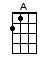 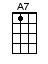 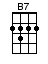 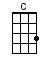 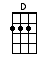 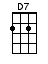 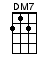 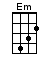 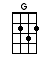 INTRO:  / 1 2 / 1 2 / [D] / [C] / [G] / [D]I’m [D] sitting in the [D] railway stationGot a [Dmaj7] ticket for my [Dmaj7] destinati-[D7]on [D7] Mm-mm-[B7]mm [B7][Em] On a tour of [Em] one-night standsMy [C] suitcase and gui-[C]tar in handAnd [D] every stop is [D] neatly plannedFor a [A] poet and [A7] one-man ba-a-[D]and CHORUS:[D] Homeward [G] bound [G] I wish I [D] was [D] homeward [G] bound / [G] /[D] Home, where my [C] thought’s escaping[D] Home, where my [C] music’s playing[D] Home, where my [C] love lies waiting[A] Silently fo-[D]r me / [D] /[D] Every day’s an [D] endless streamOf [Dmaj7] cigarettes and [Dmaj7] magazi-[D7]ines [D7] Mm-mm-[B7]mm [B7]And [Em] each town looks the [Em] same to meThe [C] movies and the [C] factoriesAnd [D] every stranger’s [D] face I seeRe-[A]minds me that I [A7] long to be-e-[D]eCHORUS:[D] Homeward [G] bound [G] I wish I [D] was [D] homeward [G] bound / [G] /[D] Home, where my [C] thought’s escaping[D] Home, where my [C] music’s playing[D] Home, where my [C] love lies waiting[A] Silently fo-[D]r me [D]To-[D]night I’ll sing my [D] songs againI’ll [Dmaj7] play the game [Dmaj7] and prete-e-[D7]end[D7] Mm-mm-[B7]mm, mm-mm-mm-[B7]mmBut [Em] all my words come [Em] back to meIn [C] shades of medi-[C]ocrityLike [D] emptiness in [D] harmonyI [A] need someone to [A7] comfort me-e-[D]eCHORUS:[D] Homeward [G] bound [G] I wish I [D] was [D] homeward [G] bound / [G] /[D] Home, where my [C] thought’s escaping[D] Home, where my [C] music’s playing[D] Home, where my [C] love lies waiting[A] Silently fo-[D]r me / [D] / [Dmaj7] /[Dmaj7] Silently fo-[D7]r me / [D7] / [D] / [C] / [G] / [D]www.bytownukulele.ca